ПРОЕКТРассмотрев заявление депутата Совета депутатов ЗАТО г. Зеленогорска Шинкаревой Татьяны Аркадьевны, на основании статьи 16 Регламента Совета депутатов ЗАТО г. Зеленогорска Совет депутатов ЗАТО г. ЗеленогорскаР Е Ш И Л:Внести в решение Совета депутатов ЗАТО г. Зеленогорска от 11.10.2018 № 2-4р «Об утверждении персонального состава постоянных комиссий Совета депутатов ЗАТО г. Зеленогорска» следующие изменения: вывести из состава постоянной комиссии по местному самоуправлению и социальной политике депутата Совета депутатов ЗАТО г. Зеленогорска Шинкареву Татьяну Аркадьевну.Настоящее решение вступает в силу в день подписания и подлежит опубликованию в газете «Панорама».Председатель Совета депутатовЗАТО г. Зеленогорска							М.В. Сперанский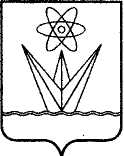  СОВЕТ ДЕПУТАТОВЗАКРЫТОГО АДМИНИСТРАТИВНО-ТЕРРИТОРИАЛЬНОГО ОБРАЗОВАНИЯ ГОРОДА ЗЕЛЕНОГОРСКАКРАСНОЯРСКОГО КРАЯРЕШЕНИЕ СОВЕТ ДЕПУТАТОВЗАКРЫТОГО АДМИНИСТРАТИВНО-ТЕРРИТОРИАЛЬНОГО ОБРАЗОВАНИЯ ГОРОДА ЗЕЛЕНОГОРСКАКРАСНОЯРСКОГО КРАЯРЕШЕНИЕ СОВЕТ ДЕПУТАТОВЗАКРЫТОГО АДМИНИСТРАТИВНО-ТЕРРИТОРИАЛЬНОГО ОБРАЗОВАНИЯ ГОРОДА ЗЕЛЕНОГОРСКАКРАСНОЯРСКОГО КРАЯРЕШЕНИЕ СОВЕТ ДЕПУТАТОВЗАКРЫТОГО АДМИНИСТРАТИВНО-ТЕРРИТОРИАЛЬНОГО ОБРАЗОВАНИЯ ГОРОДА ЗЕЛЕНОГОРСКАКРАСНОЯРСКОГО КРАЯРЕШЕНИЕ_______________г. Зеленогорскг. Зеленогорск№_______О внесении изменений в решение Совета депутатов ЗАТО г. Зеленогорска от 11.10.2018 № 2-4р «Об утверждении персонального состава постоянных комиссий Совета депутатов ЗАТО г. Зеленогорска»О внесении изменений в решение Совета депутатов ЗАТО г. Зеленогорска от 11.10.2018 № 2-4р «Об утверждении персонального состава постоянных комиссий Совета депутатов ЗАТО г. Зеленогорска»